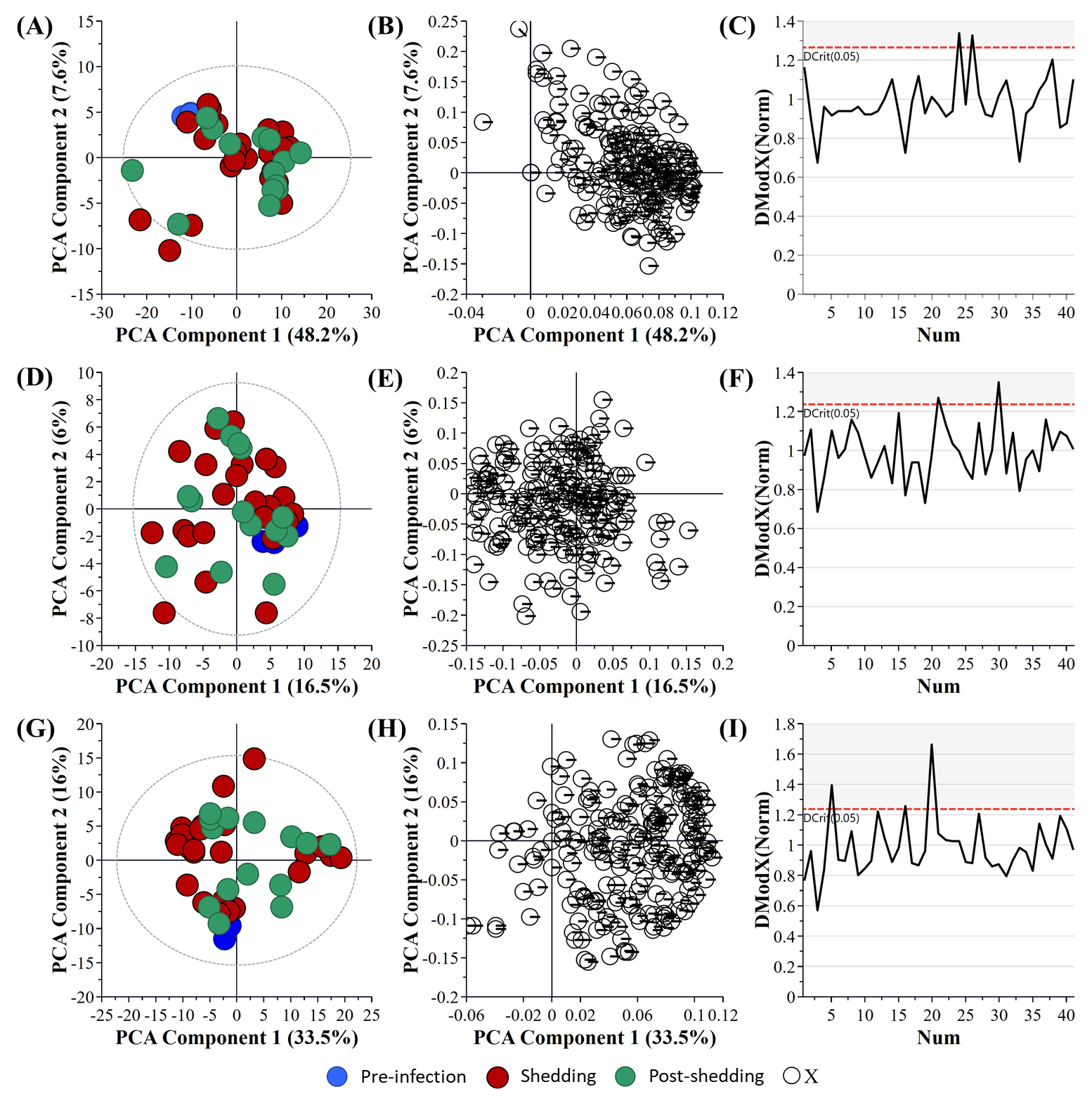 Supplementary Figure S1. PCA overview of the central carbon metabolite data analyzed in the nasal wash (A-C, R2X = 0.656, and Q2 = 0.476, DCrit value = 1.2648), oral swab (D-F, R2X = 0.276, and Q2 = 0.092, DCrit value = 1.2365), and rectal swab (G-I, R2X = 0.595, and Q2 = 0.459, DCrit value = 1.2365) samples pre-infection, during viral shedding, and post-viral shedding. (A, D, G) PLS-DA Score Scatter plot of metabolite data. (B, E, H) PLS-DA Loading Scatter plot of metabolite data. (C, F, I) DModX plot of metabolite data. The ellipse on the loadings scatter plots represents the 95% Hoteling’s threshold. Note, the ellipse presented in Figures S2A, S2D, and S2G represents Hotelling's T2 confidence limit (95%). Note: The colored circles in panel “A”, “D”, and “G” represent each analyzed sample, with the white circles representing the distribution of metabolite features between these groups.Supplementary Table S1. Identified significant metabolite clusters (p ≤ 0.1) during viral shedding and post-shedding using the central carbon metabolism metabolite dataset.FDR: False Discovery Rate; HMDB: Human Metabolome Database; KEGG: Kyoto Encyclopedia of Genes and Genomes 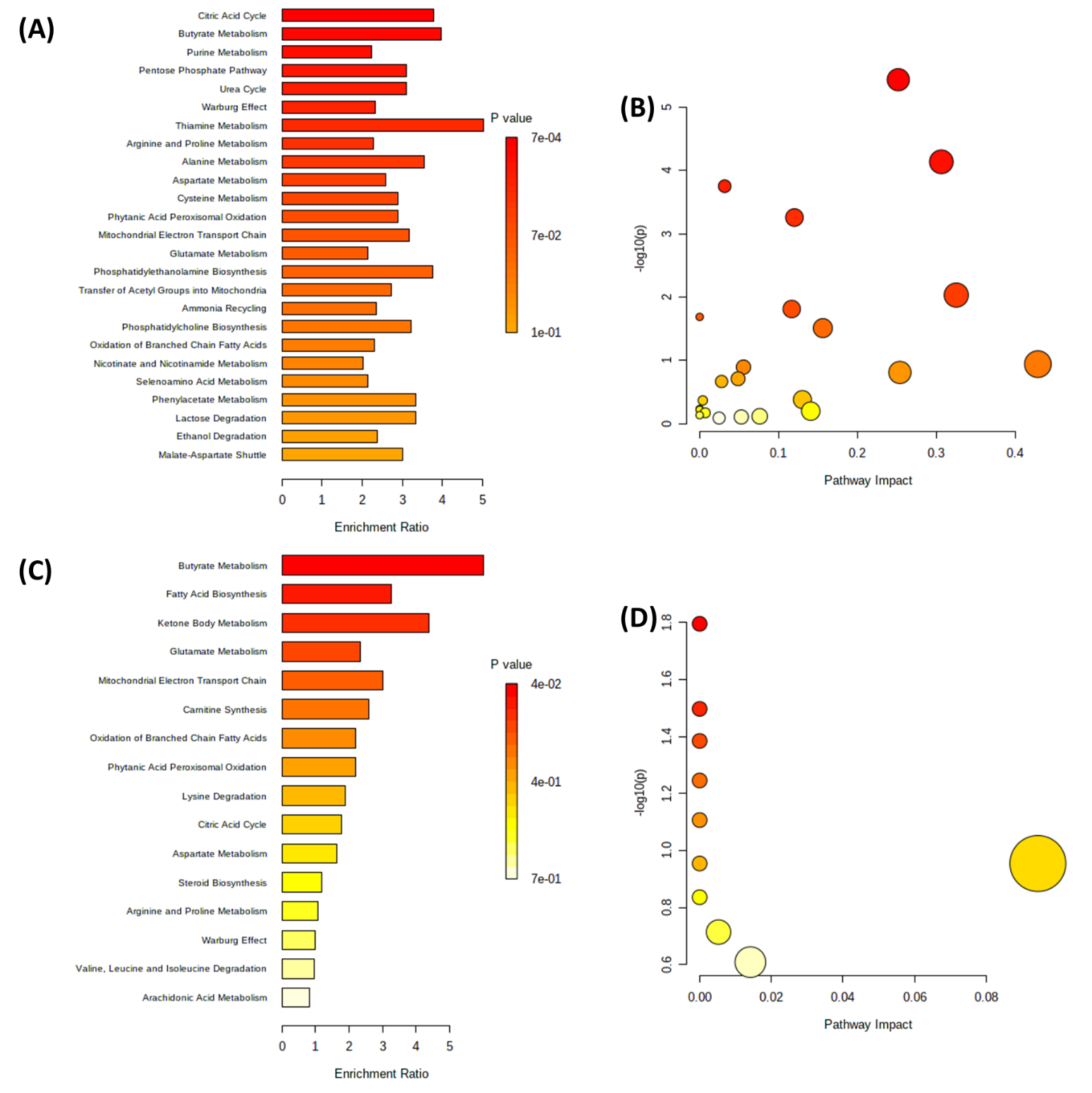 Supplementary Figure S2. Enrichment analysis of the identified metabolites of importance from nasal wash samples. (A) Metabolite enrichment analysis. (B) Metabolite pathway impact analysis. (C) Lipid enrichment analysis. (D) Lipid pathway impact analysis. Supplementary Figure S3: Boxplot representing the data of individual significant metabolites from the key metabolism changes in a SARS-CoV-2 ferret model during viral shedding and post-shedding events. Normalized metabolite expression is determined as the mean ± the standard error. Supplementary Table S2. Significant metabolites identified from central carbon metabolism metabolite dataset.Supplementary Table S3. Significant metabolites identified from untargeted metabolomics using LC-QToF-MS.Supplementary Table S4. Significant lipids identified from untargeted lipidomics using LC-QToF-MSSupplementary Figure S4 Boxplot representing the data of individual significant metabolites from the key metabolism changes in a SARS-CoV-2 ferret model infected with the SA01 isolate and VIC01 isolate during virus shedding. Normalized metabolite expression is determined as the mean ± the standard error.  Supplementary Table S5: Mutations (>20% Frequency) in VIC01 and SA01 isolates relative to Wuhan-Hu-1 (NC_045512)Sample TypeCluster nameCluster sizeP-valueFDRKey compoundHMDBKEGG IDAltered metabolitesNasal WashIndoles40.00750.00005Indoline-2-carboxylateHMDB0002285NA1Nasal WashAdenine Nucleotides50.03460.0066Adenosine 5-monophosphateHMDB0000045C000201Nasal WashSuccinates50.06810.0066Succinic semialdehydeHMDB0001259C002322Nasal WashDeoxycytosine Nucleotides30.09390.0072-Deoxycytidine 5-diphosphateHMDB0001245C007052Nasal WashDicarboxylic Acids50.01900.0095Citramalic acidHMDB0000426C008150Nasal WashGlutarates0.08480.0133-Methylglutaric acidHMDB0000752NA0Nasal WashGuanine Nucleotides60.06470.024Deoxyguanosine 5-triphosphateHMDB0001440C002863Nasal WashHydroxy Acids40.01900.024Mevalonic acidHMDB0000227C004181Nasal WashHydroxybenzoates60.08860.028m-Hydroxybenzoic acidHMDB0002466C005873Nasal WashPentoses30.00860.061L-ArabinoseHMDB0000646C114762Nasal WashPentanols20.07160.061Isopentyl acetateHMDB0031528C122961Nasal WashPentose phosphates50.06500.0612-Deoxyribose 5-phosphateHMDB0001031C006731Nasal WashSialic Acids10.07780.065N-Acetylneuraminic acidHMDB0000230C199101Nasal WashTricarboxylic Acids50.01570.12trans-Aconitic acidHMDB0000958C023412Oral SwabSuccinates50.0391Argininosuccinic acidHMDB0000052C034062Rectal SwabHexose phosphates40.00760.33D-GalactosamineNAC022622Rectal SwabHydroxy acids40.0270.59Lactic acidHMDB0144295C014322Metabolitelog2 (FC)-log10 (p-value)KEGG IDHMDB IDElevated inL-Cystine2.76822.1375C01420 HMDB0000192 SA01L-Methionine2.52911.5963C01733 HMDB0033951 SA01L-Histidine2.00483.2117C00135 HMDB0000177 SA01Pyridoxal hydrochloride1.84072.4058C00250 HMDB0001545 SA01Cytidine 5-diphosphate1.12931.481C00112 HMDB0001546 SA01L-Glutamine0.765879.3871C00064 HMDB0000641 SA01L-Threonine0.741253.3936C00188 HMDB0000167 SA01L-Homoserine0.648452.9521C00263 HMDB0000719 SA01L-Dihydroorotic acid0.621332.0999C00337HMDB0003349 SA012-Deoxyribose 5-phosphate0.588365.2058C00673HMDB0001031SA01Itaconic acid-0.625782.5257C00490HMDB0002092VIC01D-Gluconic acid-0.691181.9507C00257HMDB0000625 VIC01N-Formyl-L-Tyrosine-0.775372.0569No resultNo resultVIC01Shikimic acid-0.789332.5124C00493 HMDB0003070 VIC01N-Acetyl-alpha-D-glucosamine 1-phosphate-0.83963.2117C04256HMDB0001367VIC01N-Acetyl-D-glucosamine 6-phosphate-0.83963.2117C00357HMDB0001062VIC01N-Acetyl D-galactosamine-0.87261.5963C01132 HMDB0000853 VIC01Ketovaleric acid-0.944532.477C06255 HMDB0001865 VIC01L-Malic acid-1.02652.1663C00711 HMDB0000744 VIC013-Methylglutaric acid-1.04383.2427No resultHMDB0000752 VIC01Cellobiose-1.0531.3492C06422HMDB0000055VIC014-Guanidobutyric acid-1.05342.1375C01035 HMDB0003464 VIC01L-Hydroxyglutaric acid-1.12781.912C02630 HMDB0059655 VIC01Mevalonic acid-1.12781.912C00418 HMDB0000227 VIC01Dihydroxyacetone phosphate-1.20881.5963C00111 HMDB0001473 VIC012-3-Dihydroxyisovalerate-1.32191.3492C04039 No resultVIC01alpha-D-Glucose-1-phosphate-1.46651.3535C00103 HMDB0001586VIC01Oxamic acid-1.46785.0099C01444 No resultVIC01Homocitrate-1.46851.3492C01251HMDB0003518VIC01D-Fructose 6-phosphate-1.62291.5051C00085 HMDB0000124 VIC012-Deoxyinosine-1.64791.4177C05512 HMDB0000071 VIC01L-Glutamic acid-1.73732.1375C00025 HMDB0000148VIC014-Methyl-2-oxovaleric acid-1.82682.6782C00233 HMDB0000695 VIC012-3-Dihydroxybenzoic acid-1.84762.6638C00196 HMDB0000397 VIC01Uridine 5-monophosphate-1.94142.4376C00105HMDB0000288 VIC01D-Ribulose 1,5-biphosphate-1.96742.4058C01182No resultVIC01beta-Nicotinamide mononucleotide-1.99771.6314C00455 HMDB0000229 VIC015-Hydroxy-3-indoleacetic acid-2.02652.1426C05635 HMDB0000763 VIC01Salicylic acid-2.07032.4058C00805 HMDB0001895 VIC012-Deoxyadenosine-2.14861.8156C00559HMDB0000101VIC01Orotic acid-2.38562.5257C00295HMDB0000226 VIC01Glyceric acid-2.43576.9069C00258 HMDB0000139 VIC014-Hydroxybenzoic acid-2.46712.5257C00156 HMDB0000500 VIC01Xanthosine-2.52552.5257C01762HMDB0000299VIC01m-Hydroxybenzoic acid-2.80562.5257C00587HMDB0002466VIC01DL-2-Aminoadipic acid-3.16993.2117C00956 HMDB0000510 VIC013-Hydroxyphenylacetic acid-3.18232.8092C05593HMDB0000440 VIC01Arabinose-5-phosphate-3.36874.5317C01112 HMDB0011734 VIC01Putatively Identified MetabolitesMass Error (ppm)log2 (FC)-log10 (p-value)KEGG IDHMDB IDElevated inL-Serine-7.614.19484.3568C00065HMDB0000187SA01L-Leucine1.523.82071.3328C00123HMDB0000687SA01L-Isoleucine1.523.82071.3328C00407HMDB0000172SA01Arachidonic Acid-10.833.81041.4151#N/A#N/ASA01L-Alanine4.483.75691.976C00041HMDB0000161SA01leukotriene-C4-3.193.11222.09C02166#N/ASA01N10-Formyltetrahydrofolic acid-7.393.00323.2109#N/AHMDB0000972SA014-Hydroxybutanoic acid6.722.05492.6513C00989#N/ASA014-Hydroxyphenylpyruvic acid-0.551.9632.6513C01179#N/ASA01L-Dopa-5.071.7431.6468C00355HMDB0000181SA01Thiophene3.561.43861.6468#N/AHMDB0029718SA015,10-Methylenetetrahydrofolate-0.871.34911.7646C00143#N/ASA01L-Formylkynurenine16.901.22672.7231C02700HMDB0060485SA01L-Tryptophan3.431.21541.361C00078HMDB0000929SA01Nicotinamide adenine dinucleotide1.061.13011.3328C00003#N/ASA01D-Glutamine5.470.687652.6513C00819HMDB0003423SA01L-threo-7,8-Dihydrobiopterin0.4180.664281.3666C20263#N/ASA012,5-Dihydroxypyridine0.90-0.62662.6513C01059#N/AVIC01N2-Acetyl-L-ornithine2.30-1.24552.6513C00437#N/AVIC01Niacinamide1.53-1.50951.3666C00153HMDB0001406VIC01Nicotine imine7.61-1.57641.7116#N/AHMDB0001010VIC012-Hydroxyphenylacetic acid-0.29-1.62131.4151C05852HMDB0000669VIC012,3,6-Trihydroxypyridine2.36-1.62772.3912C03458#N/AVIC01Quinic acid-0.52-2.09712.0255C00296#N/AVIC012-Oxoarginine-24.51-2.23891.7726C03771HMDB0004225VIC01Tryptamine1.57-2.25531.5488C00398HMDB0000303VIC012-amino-tetradecanoic acid4.40-2.44553.4059#N/A#N/AVIC01enalaprilat (anhydrous)0.51-2.56191.6438C11720HMDB0041886VIC01trans-3-Hydroxycotinine glucuronide2.81-2.6421.5187#N/AHMDB0001204VIC01Putatively Identified MetabolitesMass Error (ppm)log2 (FC)-log10 (p-value)KEGG IDHMDB IDElevated in2-amino tridecanoic acid3.58-2.78722.9742#N/A#N/AVIC01(Z)-5-Oxohex-2-enedioate0.00-3.32792.0398C03453#N/AVIC012'-Deoxyuridine2.63-3.34982.0204C00526#N/AVIC01Maleamic acid-0.87-3.45893.1193C01596#N/AVIC015-Hydroxy-L-tryptophan0.49-3.47093.1564C00643HMDB0000472VIC01N-Acetyl-L-glutamic acid1.59-3.55394.9153C00624#N/AVIC015'-Butyrylphosphoinosine-2.87-3.65684.2144C06435#N/AVIC012-Keto-6-acetamidocaproate2.36-3.95223.2715C05548HMDB0012150VIC015-Hydroxyindoleacetylglycine-0.03-4.02111.9645C05832HMDB0004185VIC014-(2-Aminophenyl)-2,4-dioxobutanoic acid-0.97-4.04933.2687C01252#N/AVIC01Thymidine0.94-4.31721.4488C00214HMDB0000273VIC01L-Erythrulose11.17-6.23442.1279C02045HMDB0006293VIC01 Putatively Identified LipidsMass Error (ppm)log2 (FC)-log10 (p-value)Elevated inPE(13:0/18:3(6Z,9Z,12Z))-5.231.97163.3921SA01PE(14:0/22:2(13Z,16Z))-0.280.927631.4637SA01PE(15:1(9Z)/22:4(7Z,10Z,13Z,16Z))-2.410.921241.35SA01PE(12:0/18:2(9Z,12Z))-4.110.901121.35SA01PE(12:0/17:0)-6.410.764071.35SA01PE(16:1(9Z)/22:6(4Z,7Z,10Z,13Z,16Z,19Z))1.63-1.14961.35VIC01PE(12:0/20:4(5Z,8Z,11Z,14Z))-1.33-1.24321.35VIC01PE(18:4(6Z,9Z,12Z,15Z)/22:6(4Z,7Z,10Z,13Z,16Z,19Z))-0.65-1.39021.4541VIC01PE(14:0/20:5(5Z,8Z,11Z,14Z,17Z))1.18-1.41241.4183VIC01PE(15:1(9Z)/22:6(4Z,7Z,10Z,13Z,16Z,19Z))1.19-2.06911.7454VIC01IsolateMutationEffectFrequency (%)VIC01T19065CSilent99.81T22303GS247R in Spike99.94G26144TG251V in ORF3a99.8329750Del (10nt)10nt Deletion in 3’ UTR76.51SA01C3037TSilent99.41C17074TL5604F in orf1ab99.9426284DelLoss of V14 in Envelope87.16C27213TSilent97.88T27384CSilent99.82